		ПРОЕКТ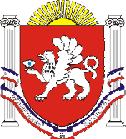 РЕСПУБЛИКА КРЫМРАЗДОЛЬНЕНСКИЙ РАЙОНКОВЫЛЬНОВСКИЙ СЕЛЬСКИЙ СОВЕТ РЕШЕНИЕ_____.202__ г.				с. Ковыльное				№ ______О внесении изменений в Устав муниципального образования Ковыльновское сельское поселение Раздольненского района Республики КрымВ связи с изменениями норм действующего федерального законодательства, с целью приведения Устава муниципального образования Ковыльновское сельское поселение Раздольненского района Республики Крым в соответствие с Федеральным законом 06.10.2003 № 131-ФЗ «Об общих принципах организации местного самоуправления в Российской Федерации», Федеральным законом от 02.11.2023 № 517-ФЗ «О внесении изменений в Федеральный закон «Об общих принципах организации местного самоуправления в Российской Федерации» принимая во внимание информационное письмо прокуратуры Раздольненского района от 30.11.2023 № Исорг-20350020-2755-23/-20350020 Ковыльновский сельский совет РЕШИЛ:	1.Внести в Устав муниципального образования Ковыльновское сельское поселение Раздольненского района Республики Крым, принятый решением 3-й сессии Ковыльновского сельского совета 1 созыва от 13.11.2014 г. № 1 (с изменениями и дополнениями, внесенными решениями от 30.12.2016 № 320, от 31.05.2017 № 376, от 11.12.2017 № 408, от 29.05.2018 № 481, от 03.10.2018 № 508, от 04.03.2019 № 551, от 12.04.2019 № 562, от 20.05.2019 № 573, от 19.07.2019 № 602, от 20.01.2020 № 54, от 26.02.2020 № 64, от 02.06.2020 № 82, от 17.12.2020 №104, от 16.03.2021 № 136, от 02.06.2021 № 176, от 10.11.2021 № 205, от 22.09.2022 № 271, от 10.03.2023 № 321, от 04.07.2023 № 371, от 12.10.2023 № 385, от 14.11.2023 № 398) следующие изменения:1.1. пункт 26 части 1  статьи 8 Устава изложить в следующей редакции:«26) организация и осуществление мероприятий по работе с детьми и молодежью, участие в реализации молодежной политики, разработка и реализация мер по обеспечению и защите прав и законных интересов молодежи, разработка и реализация муниципальных программ по основным направлениям реализации молодежной политики, организация и осуществление мониторинга реализации молодежной политики в Поселении;»;1.2. пункт 11 части 1 статьи 10 Устава изложить в следующей редакции:«11) учреждение печатного средства массовой информации и (или) сетевого издания для обнародования муниципальных правовых актов, доведения до сведения жителей Поселения  официальной информации о социально- -экономическом и культурном развитии Поселения, о развитии его общественной инфраструктуры и иной официальной информации;»;1.3. абзац 10 пункта 6 части 1 статьи 53 Устава признать утратившим силу;1.4. абзац 5 пункта 9 части 1 статьи 53 Устава изложить в следующей редакции:«- организует и осуществляет мероприятия по работе с детьми и молодежью, участвует в реализации молодежной политики, разрабатывает и реализует меры по обеспечению и защите прав и законных интересов молодежи, разрабатывает и реализует муниципальные программы по основным направлениям реализации молодежной политики, организует и осуществляет мониторинг реализации молодежной политики в Поселении;»;1.5. часть 3 статьи 72 Устава изложить в следующей редакции:«3. Муниципальные нормативные правовые акты, затрагивающие права, свободы и обязанности человека и гражданина, муниципальные нормативные правовые акты, устанавливающие правовой статус организаций, учредителем которых выступает муниципальное образование, а также соглашения, заключаемые между органами местного самоуправления, вступают в силу после их официального обнародования.»;1.6. часть 9 статьи 72 Устава изложить в следующей редакции:«9. Под обнародованием муниципального правового акта, в том числе соглашения, заключенного между органами местного самоуправления, понимается:- официальное опубликование муниципального правового акта - первая публикация его полного текста в периодическом печатном издании, распространяемом в поселении, или первое размещение его полного текста в сетевом издании - портал Минюста России «Нормативные правовые акты в Российской Федерации» (http://pravo-minjust.ru, http://право-минюст.рф, регистрация в качестве сетевого издания Эл № ФС77-72471 от 05.03.2018);- рассылка (раздача) в централизованном порядке текста правового акта жителям Поселения, в том числе в виде специального печатного издания;- размещение текста правового акта на специальных информационных стендах на территории населенных пунктов Поселения. Количество указанных стендов и места их расположения утверждаются советом Поселения и должны обеспечивать возможность беспрепятственного ознакомления с текстом муниципального правового акта жителями Поселения;- размещение текста правового акта или проекта правового акта на официальном сайте Администрации Поселения (http:/kovilnovskoe-sp.ru/).»;1.7. Часть 10 статьи 72 Устава дополнить словами «, в сетевом издании.».2. Председателю Ковыльновского сельского совета - главе Администрации Ковыльновского сельского поселения в порядке, установленном Федеральным законом от 21.07.2005 № 97-ФЗ «О государственной регистрации уставов муниципальных образований», представить настоящее решение на государственную регистрацию в течение 15 дней со дня принятия в Управление Министерства юстиции Российской Федерации по Республике Крым.3. Настоящее решение после его государственной регистрации подлежит официальному опубликованию (обнародованию) на информационных стендах населенных пунктов Ковыльновского сельского поселения и на официальном сайте Администрации Ковыльновского сельского поселения в сети Интернет (http:/ kovilnovskoe-sp.ru/).4. Настоящее решение вступает в силу после его официального опубликования (обнародования).5. Направить в течении 10 дней со дня официального опубликования (обнародования) в регистрирующий орган сведения об источнике и о дате официального опубликования (обнародования) настоящего решения для включения указанных сведений в государственный реестр уставов муниципальных образований субъекта Российской Федерации.6. Контроль за исполнением настоящего решения возложить на председателя Ковыльновского сельского совета - главу Администрации Ковыльновского сельского поселения.Председатель Ковыльновского сельскогосовета - глава АдминистрацииКовыльновского сельского поселения					Ю.Н. Михайленко